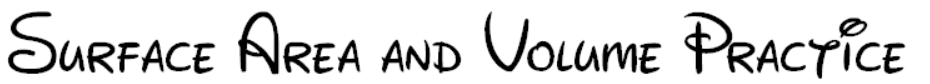 9) Circle the choices that relate to volume. Underline the choices that relate to surface area.	Filling a pool with water		Wrapping a present	The amount of cereal in a box	    Painting a doghouse10) How are surface area and volume alike? _____________________________________________________________	11) Name 2 ways surface area and volume are different. a.________________________________________________________________________________________________b.________________________________________________________________________________________________Rectangular Prism:Surface Area(Show work and circle your answer.)(It may help to draw a net!)Volume(Show work and circle your answer.)V = lwh    OR     V = Bh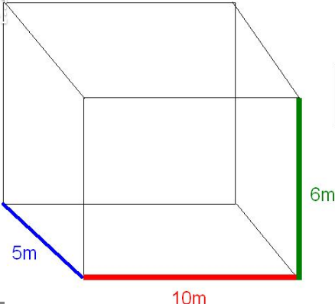 1) SA = ________________________2) V = _________________________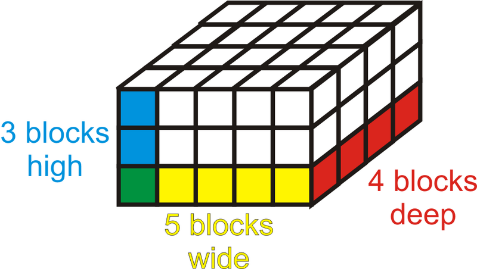 3) SA = ________________________4) V = _________________________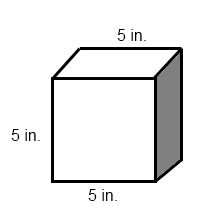 5) SA = ________________________6) V = _________________________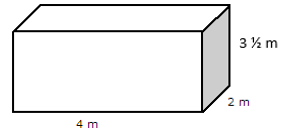 7) SA = ________________________8) V = _________________________